Nome do Produto: 		DETY DLA 7010CE 				Detergente alcalino clorado com espuma                                                Não misturar com produtos ácidos.O embarcador/expedidor/remetente é responsável por assegurar que a embalagem, rotulagem e marcações estejam em conformidade com o modo de transporte selecionado. Transporte Terrestre: ANTT – Resolução nº 5232Transporte Hidroviário: IMDG – International Maritime Dangerous GoodsTransporte Aéreo: IATA – International Air Transport AssociationDETY DLA 7011CE é um detergente desincrustante alcalino clorado com espuma para limpeza de superfícies, pisos, paredes e equipamentos.USO INDUSTRIAL e INSTITUCIONAL.Esta FDS deve ficar ao alcance de todos que manipulam ou usam este produto, para estarem informados dos riscos específicos a que estão sujeitos. A presente FDS foi redigida pelo Departamento Técnico da DETYLINE PRODUTOS E SISTEMAS PARA LIMPEZA LTDA, baseada no melhor de sua posse para segurança e aceitável na data de última revisão.As informações aqui contidas se referem somente a este produto e não valem se o mesmo for usado ou misturado com outros produtos ou em transformação. Em cada caso é responsabilidade do usuário em determinar como essas informações devem ser aplicadas e como determinar a adaptabilidade de cada produto ao seu particular objetivo.Embalagem:			Bombonas de plástico de polietileno de alta densidade.Para quaisquer informações complementares entrar em contato com o Departamento Técnico daDETYLINE PRODUTOS E SISTEMAS PARA LIMPEZA LTDARua Domênico Marini,164695702 300 - Bento Gonçalves - RSdety@dety.com.brTelefone: (54) 3454.9800Esta FDS substitui todas as revisões anteriores.Nome do Fornecedor:Detyline Produtos e Sistemas para Limpeza Ltda.Endereço:	Rua Domênico Marini, 1646- 95702-300 – Bento Gonçalves – RSTelefone:(54) 3454.9800E-maildety@dety.com.brTelefones de emergência:Defesa Civil	199Bombeiros	193ABIQUIM	0800 11 8270Classificação GHS:MisturaCorrosivo/ Categoria 1MisturaCorrosivo/ Categoria 1Frases de perigo:H290 - Pode ser corrosivo para metaisH314 - Provoca queimadura graves à pele e lesões oculares graves.H318 - Provoca lesões oculares graves.H290 - Pode ser corrosivo para metaisH314 - Provoca queimadura graves à pele e lesões oculares graves.H318 - Provoca lesões oculares graves.Palavra de advertência:PERIGOPERIGO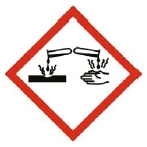 Frases de precaução:PrevençãoP260 - Não respirar as poeiras/ fumos / gases /  névoas/ vapores/ aerossóis.       P264 – Lavar as mãos cuidadosamente após manuseio. P280 - Usar luvas de proteção / vestimenta de proteção / proteção ocular / proteção facial. P260 - Não respirar as poeiras/ fumos / gases /  névoas/ vapores/ aerossóis.       P264 – Lavar as mãos cuidadosamente após manuseio. P280 - Usar luvas de proteção / vestimenta de proteção / proteção ocular / proteção facial. Frases de precaução:Resposta a emergênciaP301 + P330 + P331 - EM CASO DE INGESTÃO: enxaguar a boca. NÃO provocar o vômito.P303 + P361 + P353 – EM CASO DE CONTATO COM A PELE (ou o cabelo): retirar imediatamente toda a vestimenta contaminada. Enxaguar a pele com água corrente.P363 - Lavar a roupa contaminada antes de voltar a usar. P304 + P340 - EM CASO DE INALAÇÃO: retirar a vítima para uma zona ao ar livre e mantê-la em repouso numa posição que não dificulte a respiração. P310 - Contate imediatamente um CENTRO DE INFORMAÇÃO TOXICOLÓGICA ou um médico. P305 + P351 + P338 – EM CASO DE CONTATO COM OS OLHOS: enxaguar cuidadosamente com água durante vários minutos. Se usar lentes de contato, retire-as, se tal lhe for possível. Continuar a enxaguar. P304 + P340 - EM CASO DE INALAÇÃO: retirar a vítima para uma zona ao ar livre e mantê-la em repouso numa posição que não dificulte a respiração. P405 - Armazenar em local fechado à chave. P270 - Não comer, beber ou fumar durante a utilização deste produto. P308 + P313 - EM CASO DE exposição ou suspeita de exposição: consulte um médico.P314 - Em caso de indisposição, consulte um médico. P273 - Evitar a libertação para o ambiente.P301 + P330 + P331 - EM CASO DE INGESTÃO: enxaguar a boca. NÃO provocar o vômito.P303 + P361 + P353 – EM CASO DE CONTATO COM A PELE (ou o cabelo): retirar imediatamente toda a vestimenta contaminada. Enxaguar a pele com água corrente.P363 - Lavar a roupa contaminada antes de voltar a usar. P304 + P340 - EM CASO DE INALAÇÃO: retirar a vítima para uma zona ao ar livre e mantê-la em repouso numa posição que não dificulte a respiração. P310 - Contate imediatamente um CENTRO DE INFORMAÇÃO TOXICOLÓGICA ou um médico. P305 + P351 + P338 – EM CASO DE CONTATO COM OS OLHOS: enxaguar cuidadosamente com água durante vários minutos. Se usar lentes de contato, retire-as, se tal lhe for possível. Continuar a enxaguar. P304 + P340 - EM CASO DE INALAÇÃO: retirar a vítima para uma zona ao ar livre e mantê-la em repouso numa posição que não dificulte a respiração. P405 - Armazenar em local fechado à chave. P270 - Não comer, beber ou fumar durante a utilização deste produto. P308 + P313 - EM CASO DE exposição ou suspeita de exposição: consulte um médico.P314 - Em caso de indisposição, consulte um médico. P273 - Evitar a libertação para o ambiente.Mistura:Detergente alcalino clorado com espumaDetergente alcalino clorado com espumaComposição:Tensoativo não iônico, alcalinizante, agente oxidante, sequestrante e veículoTensoativo não iônico, alcalinizante, agente oxidante, sequestrante e veículoIngrediente perigoso∆%Nº CASHidróxido de Sódio< 10,01310-73-2Hipoclorito de Sódio< 40,07681-52-9Contato com a pele:Se o produto entrar em contato com a pele, poderá causar graves queimaduras, lavar cuidadosamente e abundantemente com água corrente por pelo menos quinze minutos e consultar um médico.Contato com os olhos:Se o produto entrar em contato com a pele, poderá causar graves queimaduras, lavar cuidadosamente e abundantemente com água corrente por pelo menos quinze minutos e consultar um médico.Inalação:Levar o acidentado para o ar puro. Tratar de acordo com os sintomas.                                                            Consultar o médico se os sintomas persistirem. Ingestão:Em caso de ingestão procurar imediatamente um Centro de Intoxicações. Fone da Pró-Química/ABIQUIM 0800 118270.Notas ao médico:Tratamento sintomático e de suporte, de acordo com o quadro clínico. Não há antídoto específico. Realizar terapia tópica em caso de queimaduras.Sintomas e efeitos mais importantesA inalação pode causar sensação de queimação, tosse, dificuldade para respirar e dor de garganta.O contato com a pele produz vermelhidão, queimaduras e dor.
O contato com os olhos causa vermelhidão, dor e queimaduras profundas graves.
A ingestão causa irritação severa ou queimaduras químicas na boca, garganta, esôfago e estômago O produto não é inflamável:Este produto não queima, mas pode gerar oxigênio devido ao seu agente oxidante. Se exposto ao fogo por outra fonte, utilizar um agente extintor adequado para esse incêndio.Meios de combate a incêndio:Resfriar recipientes com neblina de água.Utilizar pó químico seco, gás carbônico ou espuma.Afastar os recipientes da área do fogo se isto puder ser feito sem risco. Combater o fogo de uma distância segura ou utilizar mangueiras com suporte ou canhão monitor. Resfriar lateralmente os recipientes expostos às chamas com água, mesmo após o fogo ter sido extinto.    Perigos específicos da combustão do produto:Material não combustível. O produto não queima, mas pode se decompor quando aquecido e liberar gases corrosivos e/ou tóxicos como óxido de sódio e peróxido de sódio.Medidas de proteção especiais para equipe de combate a incêndio:Utilizar equipamento de respiração e roupas adequadas para o combate a incêndios (incluindo capacete, casaco, calças, botas e luvas). Evite contato com o material durante o combate ao fogo. Se o contato for inevitável, utilize roupa resistente a produtos químicos.6.1 Precauções pessoais, equipamentos de proteção e procedimentos de emergência:6.1 Precauções pessoais, equipamentos de proteção e procedimentos de emergência:Para o pessoal que não faz parte da equipe de emergência:Afastar‐se da zona circundante do vazamento ou derramamento do produto. Utilizar equipamentos de proteção individual (EPI), como óculos de proteção, botas de borracha, luvas de proteção e máscara de proteção respiratória. Para o pessoal da equipe de emergência:Eliminar todas as chamas livres e as possíveis fontes de acendimento. Não fumar. Providenciar uma ventilação adequada.
Evacuar a área de perigo e, eventualmente, consultar um perito. Precauções ao meio ambienteEvitar a entrada no solo, valas, esgotos, cursos de água e/ou água subterrânea. Todos os locais onde o material é armazenado devem estar equipados para que o produto eventualmente derramado e águas contaminadas pela soda possam ser recuperados para reciclagem ou neutralização antes do descarte.Métodos e materiais para contenção e limpeza:Absorva o material derramado com terra, areia, vermiculita ou outro material não combustível. Neutralizar eventuais resíduos com ácido diluído, preferencialmente ácido clorídrico (ácido muriático). Não descarte diretamente no meio ambiente. Lavar o local com água em abundância, tomando cuidado para não escoar para cursos de água.Precauções para o manuseio seguro:As operações de recebimento, fornecimento e transferência de produtos cáusticos devem ser executadas por pessoas com experiência no manuseio do produto e familiarizadas com os equipamentos exigidos nestas operações. Utilizar os equipamentos de proteção individual indicado. Não comer, não beber e não fumar nas áreas de trabalho.Condições de armazenamento seguro:Manter o produto na embalagem original, bem fechada.Não armazenar em embalagens abertas ou sem rótulo.
Manter as embalagens em posição vertical e segura, evitar a possibilidade de quedas (em altura), derramamentos ou vazamentos.Armazenar em local fresco e seco, afastado de qualquer fonte de calor e da exposição direta aos raios solares. Evitar armazenar próximo a produtos ácidosCONSERVE FORA DO ALCANCE DAS CRIANÇAS E DOS ANIMAIS DOMÉSTICOS.Proteção dos olhos e face:Use óculos de proteção contra agentes químicos e um protetor facial para proteção contra respingos.Proteção da pele:Use luvas resistentes a produtos cáusticos e botas de borracha.Use roupa de trabalho padrão, fechada nos pulsos e no pescoço. Lave roupas contaminadas e seque-as antes de utilizá-las novamente. Descarte sapatos que não podem ser descontaminados.Proteção respiratória:Sob condições normais de uso, não é necessária proteção respiratória. Em situações passíveis de contaminação do ar (borrifos de solução de detergente) utilize um respirador facial, seguindo as recomendações do fabricante.Medidas de controle de engenharia:Instalar chuveiros de segurança e lava olhos. Providenciar ventilação, com exaustão onde os processos exigirem.9.1 Propriedades físicas e químicas básicas:9.1 Propriedades físicas e químicas básicas:Aspecto físico:Líquido viscosoCor:Levemente amareloOdor:Característico das matérias primasPonto de fusão/ ponto de congelamento:Não disponívelPonto de ebulição inicial e faixa de temperatura de ebulição: Não disponívelInflamabilidade:Não inflamávelLimite inferior e superior explosividade e de inflamabilidade:Não explosivo Ponto de Fulgor:Não disponível Temperatura de autoignição:Não disponívelTemperatura de decomposição:Não disponívelpH puro:14,0Viscosidade cinemática:Não disponívelSolubilidade:Solúvel em águaCoeficiente de partição – n-octanol/água:Não disponívelPressão de vapor:Não disponívelDensidade/ Densidade relativaDe 1,00 a 1,12 g/mlDensidade relativa do vaporNão disponívelCaracterística da partícula:Não disponível9.2 – Dados relevantes no que diz respeito aos perigos físicos:9.2 – Dados relevantes no que diz respeito aos perigos físicos:Corrosivo para os metaisCorrosivo para alumínio, ferro, zinco, estanho e cobre.9.3 – Outras características de segurança (complementares)9.3 – Outras características de segurança (complementares)Reatividade:Reação violenta com ácidos, com liberação de cloro livre.Estabilidade química:Estável sob condições de armazenagem recomendadas. Evitar calor e contato com substâncias ácidas e amoniacadas. Possibilidade de reações perigosas:O produto pode reagir com produtos á base de amônia produzindo cloraminas, que são prejudiciais as vias respiratórias.Reagindo com ácidos a liberação de cloro é violenta e o cloro é prejudicial as vias respiratórias.Condições a serem evitadas:Exposição aos raios solares e temperaturas extremas.Materiais incompatíveis:Ação corrosiva sobre metais como: Alumínio, zinco, ferro, estanho cobre.Produtos perigosos da decomposição:Não disponível Toxicidade agudaNão disponível Corrosão/ irritação da peleProduto é corrosivo a peleLesões oculares/ irritação ocularProduto provoca lesões oculares gravesSensibilização respiratório ou da peleNão disponível Mutagenicidade as células germinativasNão disponívelCarcinogenicidadeNão disponívelToxicidade à reprodução Não disponívelToxicidade para órgãos específicos/exposição únicaNão disponívelToxicidade para órgãos específicos/exposição repetidaNão disponívelPerigo de aspiração Não disponívelEcotoxicidade:Não disponívelPersistência e degradabilidade:O produto é biodegradávelPotencial bioacumulativo:Não disponívelMobilidade no solo:Não disponívelOutros efeitos adversos:Não disponívelMétodos recomendados para destinação final:O descarte apropriado depende da natureza de cada descarte e deve ser feita por um empreiteiro competente e com a devida permissão.Os materiais resultantes das operações de limpeza podem ser resíduos perigosos e, portanto, submetidos às regulamentações vigentes. O descarte do refugo feito através de empresas especializadas, deve ser registrado e comunicado as autoridades competentes.As embalagens são em polietileno de alta densidade e podem ser recicladas como matéria-prima secundária, por empresas especializadas e autorizadas. As embalagens para reutilização, reciclagem ou mesmo descarte devem ser lavadas e neutralizadas, para evitar riscos a terceiros.Não dispersar as embalagens na natureza.Nº da ONU3266Nome apropriado para embarque:LÍQUIDO CORROSIVO, BÁSICO, INORGANICO, NEClasse de risco:8Número de Risco:80Grupo de Embalagem:IIDescrição da classe:CorrosivoNº da ONU3266Nome apropriado para embarque:LÍQUIDO CORROSIVO, BÁSICO, INORGANICO, NEClasse de risco:8Número de Risco:80Grupo de Embalagem:IIDescrição da classe:CorrosivoNº da ONU3266Nome apropriado para embarque:LÍQUIDO CORROSIVO, BÁSICO, INORGANICO, NEClasse de risco:8Número de Risco:80Grupo de Embalagem:IIDescrição da classe:CorrosivoRegistro OficialProduto registrado na ANVISA/MSFicha de emergênciaConforme ABNT 7503FDS - Ficha com Dados de Segurança Conforme ABNT 14725/2023Certificações:Produto certificado Halal